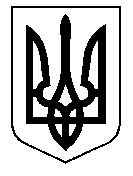 ТАЛЬНІВСЬКА РАЙОННА РАДАЧеркаської областіР  І  Ш  Е  Н  Н  Я01.11.2019                                                                                                 № 36-19/VIІПро погодження проекту землеустрою щодо встановлення (зміни) меж села Павлівка Перша Павлівської сільської ради Тальнівського району Черкаської областіВідповідно до пункту 26 частини 1 статті 43 Закону України „Про місцеве самоврядування“, статей 10, 173, 174 та 186 Земельного кодексу України, статей 17 та 46 Закону України „Про землеустрій“, врахувавши рішення Павлівської сільської ради від 26.06.2019 № 31-10/VII „Про погодження проекту землеустрою щодо встановлення (зміни) меж села Павлівка Перша Тальнівського району Черкаської області“, розглянувши клопотання від 31.07.2019 № 264 та від 25.10.2019 № 342 Павлівської сільської ради про погодження проекту землеустрою щодо встановлення (зміни) меж села Павлівка Перша Павлівської сільської ради Тальнівського району Черкаської області та розпорядження Тальнівської районної державної адміністрації від 05.08.2019 № 135 „Про погодження проекту землеустрою щодо встановлення (зміни) меж села Павлівка Перша Павлівської  сільської ради Тальнівського району Черкаської області“ та представлений проект землеустрою щодо встановлення (зміни) меж села Павлівка Перша Павлівської сільської ради Тальнівського району Черкаської області  та погодження постійної комісії районної ради з питань агропромислового розвитку та природніх ресурсів, районна рада ВИРІШИЛА:Погодити проект землеустрою щодо встановлення (зміни) меж села Павлівка Перша Павлівської сільської ради Тальнівського району Черкаської області, розробник ДП „Черкаський науково-дослідний та проектний інститут землеустрою“. Врахувати, що розширення меж населеного пункту передбачається за рахунок включення в межі села Павлівка Перша земель державної власності сільськогосподарського призначення та інших категорій земель за межами населеного пункту Павлівської сільської ради загальною площею 45,9350 га та вилучення з меж села Павлівка Перша земель сільськогосподарського призначення комунальної та приватної власності загальною площею 2,9768 га, згідно додатку.Погодити зовнішні межі та загальну площу населеного пункту                 с. Павлівка Перша Павлівської сільської ради Тальнівського району Черкаської області - 375,02 га, включивши в межі с. Павлівка Перша земельні ділянки загальною площею 45,9350 га за рахунок земель державної та приватної власності сільськогосподарського призначення та інших категорій земель, що знаходяться в адмінмежах Павлівської сільської ради та вилучивши з меж села Павлівка Перша земелі сільськогосподарського призначення комунальної та приватної власності загальною площею 2,9768 га. Запропонувати Павлівській сільській раді після проведення державної землевпорядної експертизи проекту, вказаного в пункті 1 цього рішення, подати його Тальнівській районній раді на затвердження та встановлення меж населених пунктів.Контроль за виконанням рішення покласти на постійну комісію районної ради з питань агропромислового розвитку та природніх ресурсів. Голова районної ради 							В. Любомська Додатокдо рішення районної радивід 01.11.2019 № 36-19/VІІ Земельні ділянки, які пропонуються ввести в межі населеного пункту, та земельні ділянки, що пропонуються до вилучення з меж населеного пункту	Керуючий справами виконавчого апарату районної ради            		                                                   В.Карпук№Тип власностіКадастровий номер земельної ділянкиПлоща, гаЦільове призначенняУгіддяДія щодо земельної ділянкиЗемельні ділянки, що пропонуються до включення в межу населеного пунктуЗемельні ділянки, що пропонуються до включення в межу населеного пунктуЗемельні ділянки, що пропонуються до включення в межу населеного пунктуЗемельні ділянки, що пропонуються до включення в межу населеного пунктуЗемельні ділянки, що пропонуються до включення в межу населеного пунктуЗемельні ділянки, що пропонуються до включення в межу населеного пунктуЗемельні ділянки, що пропонуються до включення в межу населеного пунктуПриватна7124087800:01:001:07180,359401.03 Для ведення особистого селянського господарстваРілляВключенняв межі населеного пунктуДержавнакадастровий номер відсутній1,868816.00 Землі запасу та землі, ненадані у власність та постійне користуванняПасовищеВключенняв межі населеного пунктуДержавнакадастровий номер відсутній0,199616.00 Землі запасу та землі, ненадані у власність та постійне користуванняРілляВключенняв межі населеного пунктуДержавнакадастровий номер відсутній0,018316.00 Землі запасу та землі, ненадані у власність та постійне користуванняРілляВключенняв межі населеного пунктуДержавна7124087800:01:001:05722,000501.01 Для ведення товарного сільськогосподарського виробництваРілляВключенняв межі населеного пунктуДержавнакадастровий номер відсутній0,136416.00 Землі запасу та землі, ненадані у власність та постійне користуванняПолезахисні лісосмугиВключенняв межі населеного пунктуДержавнакадастровий номер відсутній0,2166для розміщення та експлуатації будівель і споруд автомобільного транспорту та дорожнього господарстваПід дорогамиВключенняв межі населеного пунктуДержавнакадастровий номер відсутній0,201716.00 Землі запасу та землі, ненадані у власність та постійне користуванняРілляВключенняв межі населеного пунктуДержавнакадастровий номер відсутній0,688716.00 Землі запасу та землі, ненадані у власність та постійне користуванняСіножатіВключенняв межі населеного пунктуДержавнакадастровий номер відсутній0,131416.00 Землі запасу та землі, ненадані у власність та постійне користуванняПід гідротехнічними спорудамиВключенняв межі населеного пунктуДержавнакадастровий номер відсутній0,088516.00 Землі запасу та землі, ненадані у власність та постійне користуванняЗемлі вкриті чагарниковою та деревною рослинністю (інші захисні насадження)Включенняв межі населеного пунктуДержавнаПасіка, кадастровий номер відсутній2,081216.00 Землі запасу та землі, ненадані у власність та постійне користуванняЗемлі вкриті чагарниковою та деревною рослинністю (інші захисні насадження)Включенняв межі населеного пунктуДержавнакадастровий номер відсутній0,004916.00 Землі запасу та землі, ненадані у власність та постійне користуванняЗемлі вкриті чагарниковою та деревною рослинністю (інші захисні насадження)Включенняв межі населеного пунктуДержавнакадастровий номер відсутній0,097216.00 Землі запасу та землі, ненадані у власність та постійне користуванняПолезахисні лісосмугиВключенняв межі населеного пунктуПриватна7124087800:02:001:01990,002101.03 для ведення особистого селянського господарстваРілляВключенняв межі населеного пунктуДержавнакадастровий номер відсутній0,899416.00 Землі запасу та землі, ненадані у власність та постійне користуванняЗемлі підсільськогосподарськими та іншими господарськимиВключенняв межі населеного пунктуДержавна7124087800:01:001:058110,507601.01 Для ведення товарного сільськогосподарського виробництваЗемлі підсільськогосподарськими та іншими  господарськимиВключенняв межі населеного пунктуДержавнакадастровий номер відсутній0,491116.00 Землі запасу та землі, ненадані у власність та постійне користуванняЗемлі підсільськогосподарськими та іншими господарськимиВключенняв межі населеного пунктуДержавнакадастровий номер відсутній2,07216.00 Землі запасу та землі, ненадані у власність та постійне користуванняПід господарськими шляхами та прогонамиВключенняв межі населеного пунктуДержавна7124087800:01:001:05795,01501.13 Для іншого сільськогосподарського призначенняЗемлі підсільськогосподарськими та іншими господарськимиВключенняв межі населеного пунктуДержавна7124087800:01:001:05782,281101.13 Для іншого сільськогосподарського призначенняЗемлі підсільськогосподарськими та іншими господарськимиВключенняв межі населеного пунктуПриватна7124087800:01:001:05911,9685Для сінокосіння та випасання худобиПасовищеВключенняв межі населеного пунктуДержавнакадастровий номер відсутній0,057816.00 Землі запасу та землі, ненадані у власність та постійне користуванняПід господарськими шляхами та прогонамиВключенняв межі населеного пунктуДержавнакадастровий номер відсутній0,228916.00 Землі запасу та землі, ненадані у власність та постійне користуванняПід господарськими шляхами та прогонамиВключенняв межі населеного пунктуДержавна7124087800:01:001:05802,398101.13 Для іншого сільськогосподарського призначенняЗемлі підсільськогосподарськими та іншими господарськими будівлями і дворамиВключенняв межі населеного пунктуДержавнакадастровий номер відсутній0,383616.00 Землі запасу та землі, ненадані у власність та постійне користуванняПід господарськими шляхами та прогонамиВключенняв межі населеного пунктуДержавнакадастровий номер відсутній1,884316.00 Землі запасу та землі, ненадані у власність та постійне користуванняЗемлі підсільськогосподарськими та іншими господарськими будівлями і дворамиВключенняв межі населеного пунктуДержавна7124087800:01:001:07157,662501.01 Для ведення товарного сільськогосподарського виробництваРілляВключенняв межі населеного пунктуДержавна7124087800:01:001:05820,00601.13 Для іншого сільськогосподарського призначення tЗемлі підсільськогосподарськими та іншими господарськими будівлями і дворамиВключенняв межі населеного пунктуДержавнакадастровий номер відсутній0,0015Землі для виробництва та розподілення електроенергіїОпори ЛЕПВключенняв межі населеного пунктуДержавнакадастровий номер відсутній0,690716.00 Землі запасу та землі, ненадані у власність та постійне користуванняЗемлі вкриті чагарниковою та деревною рослинністю (інші захисні насадження)Включенняв межі населеного пунктуДержавнакадастровий номер відсутній0,065616.00 Землі запасу та землі, ненадані у власність та постійне користуванняЗемлі під вулицями, набережними, площамиВключенняв межі населеного пунктуДержавна7124087800:01:001:07240,715316.00 Землі запасу та землі, ненадані у власність та постійне користуванняПасовищеВключенняв межі населеного пунктуДержавна7124087800:01:001:07230,399916.00 Землі запасу та землі, ненадані у власність та постійне користуванняПасовищеВключенняв межі населеного пунктуДержавнакадастровий номер відсутній0,110816.00 Землі запасу та землі, ненадані у власність та постійне користуванняПасовищеВключенняв межі населеного пунктуВсьогоВсьогоВсього45,9350Земельні ділянки, що пропонуються до вилучення з меж населеного пунктуЗемельні ділянки, що пропонуються до вилучення з меж населеного пунктуЗемельні ділянки, що пропонуються до вилучення з меж населеного пунктуЗемельні ділянки, що пропонуються до вилучення з меж населеного пунктуЗемельні ділянки, що пропонуються до вилучення з меж населеного пунктуЗемельні ділянки, що пропонуються до вилучення з меж населеного пунктуЗемельні ділянки, що пропонуються до вилучення з меж населеного пунктуПриватна7124087800:01:001:00690,039201.01 Для ведення товарного сільськогосподарського виробництваРілляВиключенняз меж населеного пунктуПриватна7124087800:01:001:0069,7124087800:01:001:00680,035201.01 Для ведення товарного сільськогосподарського виробництваРілляВиключенняз меж населеного пунктуКомунальнакадастровий номер відсутній0,001816.00 Землі запасу та землі, ненадані у власність та постійне користуванняРілляВиключенняз меж населеного пунктуПриватна7124087800:01:001:06930,001901.01 Для ведення товарного сільськогосподарського виробництваРілляВиключенняз меж населеного пунктуПриватна7124087800:01:001:06940,068501.01 Для ведення товарного сільськогосподарського виробництваРілляВиключенняз меж населеного пунктуПриватна7124087800:01:001:06950,187201.01 Для ведення товарного сільськогосподарського виробництваРілляВиключенняз меж населеного пунктуПриватна7124087800:01:001:0575,7124087800:01:001:0498,7124087800:01:001:04880,156601.01 Для ведення товарного сільськогосподарського виробництваРілляВиключенняз меж населеного пунктуКомунальнакадастровий номер відсутній0,014916.00 Землі запасу та землі, ненадані у власність та постійне користуванняРілляВиключенняз меж населеного пунктуКомунальна7124087800:01:001:05980,105401.01 Для ведення товарного сільськогосподарського виробництваРілляВиключенняз меж населеного пунктуКомунальна7124087800:01:001:0594,7124087800:01:001:05980,129301.01 Для ведення товарного сільськогосподарського виробництваРілляВиключенняз меж населеного пунктуКомунальна7124087800:01:001:05940,198701.01 Для ведення товарного сільськогосподарського виробництваРілляВиключенняз меж населеного пунктуКомунальна7124087800:01:001:05740,122401.01 Для ведення товарного сільськогосподарського виробництваРілляВиключенняз меж населеного пунктуКомунальнакадастровий номер відсутній0,060216.00 Землі запасу та землі, ненадані у власність та постійне користуванняЗемлі підсільськогосподарськими та іншими господарськимиВиключенняз меж населеного пунктуКомунальна7124087800:01:001:05740,030101.01 Для ведення товарного сільськогосподарського виробництваРілляВиключенняз меж населеного пунктуКомунальнакадастровий номер відсутній0,438716.00 Землі запасу та землі, ненадані у власність та постійне користуванняПасовищеВиключенняз меж населеного пунктуПриватна7124087800:01:001:01230,004201.01 Для ведення товарного сільськогосподарського виробництваРілляВиключенняз меж населеного пунктуПриватна7124087800:01:001:01130,105701.01 Для ведення товарного сільськогосподарського виробництваРілляВиключенняз меж населеного пунктуПриватна7124087800:01:001:01030,691801.01 Для ведення товарного сільськогосподарського виробництваРілляВиключенняз меж населеного пунктуПриватна7124087800:01:001:00990,556501.01 Для ведення товарного сільськогосподарського виробництваРілляВиключенняз меж населеного пунктуКомунальна7124087800:01:001:07240,028516.00 Землі запасу та землі, ненадані у власність та постійне користуванняПасовищеВиключенняз меж населеного пунктуВсього Всього Всього 2,9768